HHSZ-001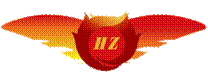 黑龙江省优质中职学校建设项目哈尔滨市航空服务中等专业学校2. 打造优质专业2.3启动建设实施工作，落实实训项目安排，确定实训课程。2.3.2 实训课授课计划化妆实训授课计划专业：航空服务       年级：空乘21级                                      实训教师：舒越                                                          教研组长： 陈曦（大）、韩旭                                                                2022年 9 月 25日序号实训项目名称课时计划时间实训内容与任务实训目的与要求主要实训设备1底妆2第七周内容：掌握底妆的选色位置和方法，明确底妆的作用与定义，运用正确的底妆上妆手法上妆。可以使学生们的底妆达到清透自然的效果，在选对自然色号的前提下，使底妆上妆均匀，达到职业淡妆的标准。化妆室、底妆用品、底妆工具2眉毛的修剪2第八周内容：掌握眉毛修剪的重点和难点，能把眉毛按照标准自然眉修剪，明确眉毛在整体妆容中的作用。达到修剪自然眉的标准，可以按照要求对眉毛进行梳理、修剪和塑形，在以后生活中加强眉毛修剪手法，能愈加熟练。化妆室、眉剪、修眉刀、眉刷3眉毛的画法（二）2第十周内容：掌握职业妆中的标准眉形要求，并依据要求，使学生确定眉毛的基本结构和位置，练习描画标准眉形。达到标准眉要求标准，要求女同学们能够将眉头、眉峰、眉尾准确定位，能够将眉毛的颜色晕染自然，在实训中加强画眉的技巧性。化妆室、眉笔、螺旋眉刷、斜头眉刷4眼线及睫毛的画法2第十二周内容：画眼线及睫毛的工具对妆效的影响，在不同妆容中的画法与差别以及明确职业妆的要求，主要以自然妆容中的眼线画法为主。达到标准职业妆容中眼线及睫毛画法的要求，按照标准将眼线从内眼角到外眼角流畅画出，每天加以练习和实践。化妆室、眼线笔、睫毛夹、睫毛膏